Supporting InformationAppendix ATable A.1Plant species included in our personal reference database used in BLAST searches performed in the metabarcoding analysis, with their respective GenBank accession numbers. All species listed here are encountered in areas where the target herbivores (southern screamer, sheep and cattle) were sampled on the southern Brazilian coastal plain. Sequences obtained during the present study are underlined.Table A.2Isotopic values of blood and faeces from the southern screamer, cattle and sheep and their potential food items as determined through SIA for samples collected on the southern Brazilian coastal plain.Table A.3Contribution of different food items for each herbivorous species (southern screamer, sheep and cattle) sampled on the southern Brazilian coastal plain as measured by the faecal isotope mixing models (95% credibility intervals). These values were further used to calculate the interactions and dietary partitioning among herbivores through network analysis.Table A.4Contribution of different species or groups of plants in the diet of the southern screamer, cattle and sheep on the southern Brazilian coastal plain, as determined from microhistological analysis in faecal samples. Frequency of occurrence (FO%), prey-specific numeric contribution (PN%), relative prey-specific proportion in the area of each fragment (PA%) and the prey-specific relative importance index (%PSIRI). Most important items by %PSIRI are presented in bold.Table A.5Main plant families and species identified in faecal samples of the southern screamer, cattle and sheep on the southern Brazilian coastal plain and their respective relative read abundance (RRA) as determined through metabarcoding analysis. Most important plant families identified by RRA are presented in bold.Table A.6Food items identified at the species or genus level in faecal samples of the southern screamer, cattle and sheep on the southern Brazilian coastal plain and their respective relative read abundance (RRA) as determined through metabarcoding analysis.Appendix B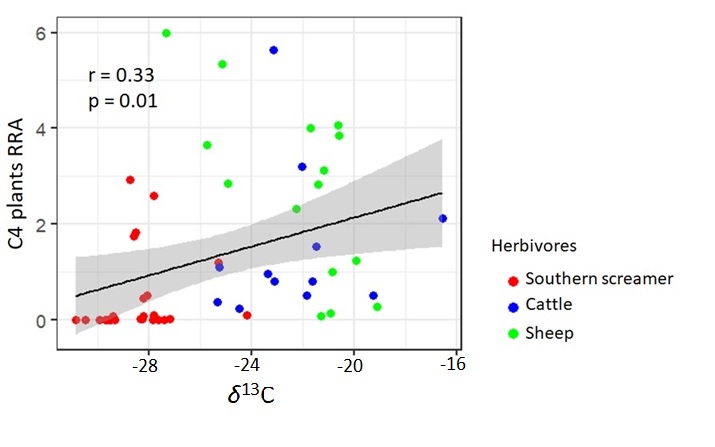 Fig. B.1 Correlation between Relative Read Abudance (RRA) of C4 plants (y-axis) and faecal stable carbon isotope values (x-axis, in ‰). The correlation was calculated based on values of individual samples obtained from southern screamer, cattle and sheep on the southern Brazilian coastal plain.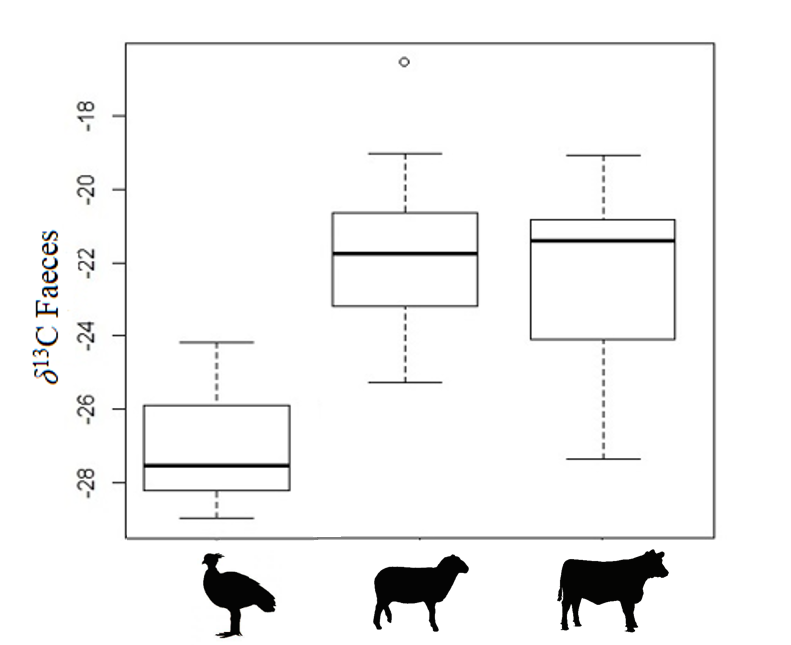 Fig. B.2 Differences in δ13C values (‰) inferred from the same faecal samples analysed for microhistological and metabarcoding inferences for the southern screamer, sheep and cattle on the southern Brazilian coastal plain.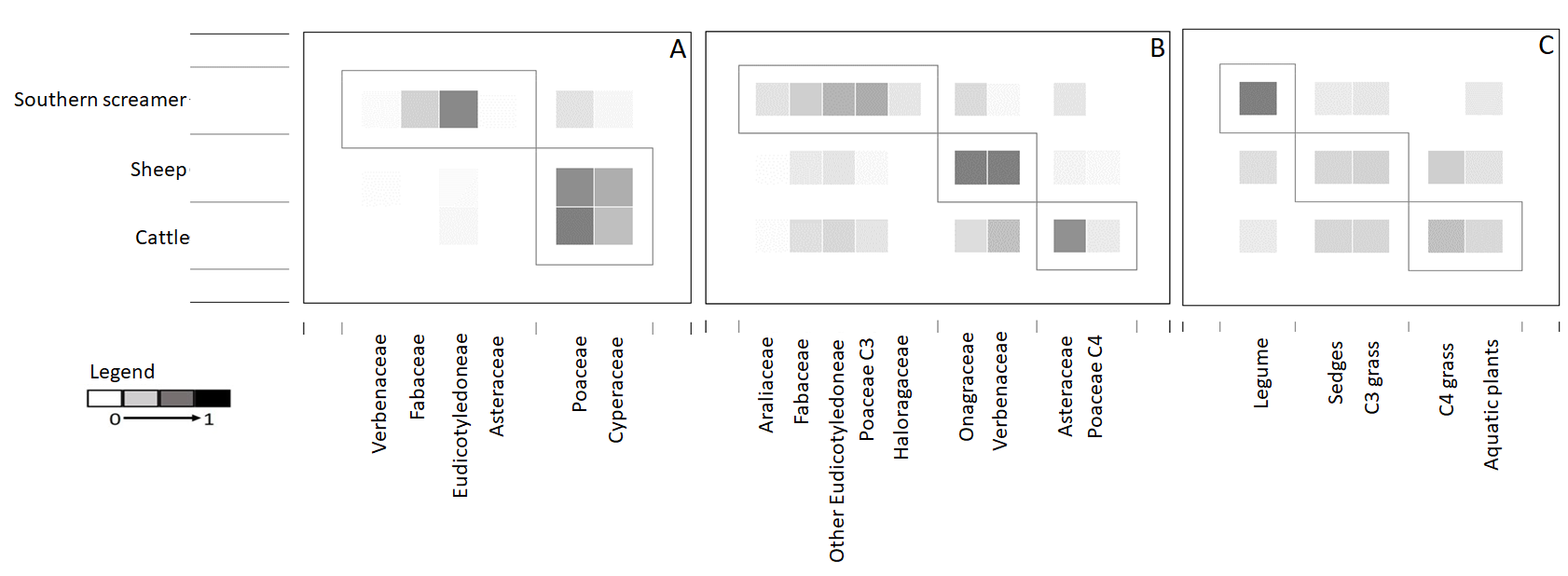 Fig. B.3 Matrices of bipartite networks among three herbivores, southern screamer, cattle and sheep, on the southern Brazilian coastal plain. (A) Modules generated for the prey-specific index of relative importance (%PSIRI). (B) Modules generated for relative read abundance (RRA). (C) Modules generated for stable isotopes analysis (SIA). Legumes were represented by the genus Trifolium sp. whereas Eichhornia crassipes and Hydrocotyle bonariensis represent aquatic plantsFamilyPlant speciesGenBank accession numbersAsteraceaeAmbrosia tenuifoliaMH985562AraliaceaeHydrocotyle bonariensisMT263960Lilaeopsis brasiliensisMT263964Bacharis trimeraMT263957CampanulaceaeLobelia hederaceaeMT263969CyperaceaeCyperus luzulaeMT263970Eleocharis bonariensisMT263953Eleocharis palustrisKC584961Eleocharis sp.MT263959FabaceaeDesmodium sp.MT263967Trifolium repensMT263950Trifolium polymorphumMT263952PlantaginaceaePlantago sp.MT263961PoaceaeCalamagrostis sp.MT263955Cynodon dactylonMT263956Echinochloa sp.KR048646Luziola peruvianaMT263962Leersia hexandraMT263963Lolium pereneMT263951Paspalum notatumMT263965Paspalum distichumMT263968Paspalum vaginatumAY69149Paspalum sp.MT263954Polygonum sp.MT263966Setaria geniculataMF143749PontederiaceaeEichhornia crassipesMT263958VerbenaceaePhyla nodifloraMF064938ConsumersSampleδ13Cδ15N                   Cattle Blood (n = 43)-18.36 ± 0.87     7.76 ± 0.7Faeces (n = 15)-21.87 ± 2.415.66 ± 1.43Southern Screamer Blood (n = 49)-26.87 ± 0.966.97 ± 1.61Faeces (n = 41)-28.09 ± 1.565.11 ± 1.86Sheep Blood (n = 19)-20.48 ± 1.519.02 ± 0.56Faeces (n = 19)-22.31 ± 2.265.36 ± 0.83Food itensAquatic plantsLeaf (n = 2)-28.55 ± 0.087.81 ± 2.33Eichhornia crassipesHydrocotyle bonariensisC3 GrassLeaf (n = 4)-29.17 ± 0.515.37 ± 2.09Luziola peruvianaLobelia hederaceaCalamagrostis sp.Leersia sp.C4 GrassLeaf (n = 2)-13.55 ± 0.457.97 ± 3.32Paspalum sp.Cynodon dactylonLegumeLeaf (n = 2)-30.03 ± 0.46-0.81 ± 0.80Trifolium repensTrifolium polymorphumSedgesLeaf (n = 3)-29.74 ± 0.417.81 ± 1.81Eleocharis bonariensisEleocharis sp. 2Eleocharis sp. 3SedgesC4 GrassC3 GrassLegumeAquatic plantsSouthern screamer0 – 0.20 – 0.70 – 0.30.5 – 0.70 – 0.2Sheep0 – 0.40.1 – 0.30 – 0.50 – 0.20 – 0.3Cattle0 – 0.40 – 0.70 – 0.30.5 – 0.70 – 0.2Food itensSouthern Screamer (n = 32)Southern Screamer (n = 32)Southern Screamer (n = 32)Southern Screamer (n = 32)Cattle (n = 16)Cattle (n = 16)Cattle (n = 16)Cattle (n = 16)Sheep (n = 16)Sheep (n = 16)Sheep (n = 16)Sheep (n = 16)Food itensFunctional groupFO%PN%PA%%PSIRIFO%PN%PA%%PSIRIFO%PN%PA%%PSIRIMonocotyledoneaeAgrostis montevidensis Spreng.Grass12.52.24.60.418.81.31.20.2Calamagrostis sp.Grass2.90.20.66.250.20.36.20.40.5Cynodon dactylon (L.) Pers.Grass37.56.47.02.531.31.01.30.3Echinocloa polystachia (Kunt) Hitchc.Grass8.81.67.30.450.01.31.60.7255.15.11.2Eleocharis sp.Sedges58.83.27.13.093.732.933.331.0610035.635.435.5Eragrostis sp.Grass2.90.60.3Leersia hexandra Sw.Grass5.94.310.10.456.215.710.37.356.12.811.26.7Lolium perenneGrass2.90.16.22.42.40.1Luziola peruviana Juss. Ex J.F.Gmel.Grass43.733.030.714.043.816.013.46.4Oryza sp.Grass18.751.551.29.6Panicum sp.Grass11.71.17.030.518.70.71.10.212.51.11.10.1Paspalidium paludivagum (Hitchc. & Chase) ParodiGrass2.91.21.112.53.31.60.3251.21.50.3Paspalum distichum L.Grass12.53.33.60.412.511.912.41.5Paspalum vaginatum Sw.Grass18.72.01.80.3255.86.42.3Paspalum sp.Grass756.17.35.043.85.96.22.6Polypogon chilensis (Kunth) Pilg.Grass2.91.27.20.112.50.40.81.018.83.54.00.7Setaria geniculata (Lam.) P.Beanv.Grass2.90.51.10.0212.52.21.90.2Cyperaceae Sedges26.52.14.50.868.71.11.30.862.57.47.74.7Unidentified PoaceaeGrass85.310.217.111.710021.321.621.510031.231.831.6Unidentified Monocotyledoneae26.51.31.80.418.72.92.80.531.34.33.51.2EudicotyledoneaeAmbrosia tenuifolia Spreng.Forb11.71.19.80.612.52.24.60.4Ecripta prostata (L.)Forb2.9Eichhornia sp.Forb14.724.353.65.76.20.30.2Phyla nodiflora (L.) Greene.Forb23.52.411.91.76.20.10.118.73.32.20.5Salpichroa sp.Shrub5.80.94.30.1Solanum sp.Shrub6.29.05.00.412.58.38.21.0Trifolium repens L.Legume52.930.453.022.16.20.30.26.25.14.50.3Solanaceae Shrub2.90.10.86.20.50.31Unidentified Eudicotyledoneae976.8040.252.562.55.44.63.1751.41.31.0Read identificationRead identificationRelative Read Abundance per familyRelative Read Abundance per familyRelative Read Abundance per familyRelative Read Abundance per familyRelative Read Abundance per familyRelative Read Abundance per familyFamilyMain species identifiedSouthern screamer(n = 26)Southern screamer(n = 26)Sheep(n = 15)Sheep(n = 15)Cattle(n = 12)Cattle(n = 12)AraliaceaeHydrocotyle bonariensis8.598.590.400.400.550.55AsteraceaeConyza sp.7.807.803.393.3933.9633.96Enydra sp.BoraginaceaeHeliotropium sp.1.321.321.981.980.010.01CampanulaceaeLobelia hederacea2.602.600.550.551.071.07CaryophylaceaeStellaria media2.262.261.331.330.030.03FabaceaeTrifolium repens14.8514.856.446.449.459.45Trifolium polymorphumOnagraceaeLudwigia grandiflora11.2111.2138.6038.6010.5810.58PlantaginaceaePlantago sp.4.344.340.370.371.111.11PoaceaeLolium perenne25.2225.223.823.8214.2114.21Luziola peruvianaPolygonaceaePolygonum sp.3.513.510.230.233.163.16VerbenaceaePhyla nodiflora1.791.7939.1139.1119.1019.10Others16.5116.513.783.786.776.77Read identificationRead identificationRead identificationRelative Read AbundanceRelative Read AbundanceRelative Read AbundanceFamilyPlant functional groupFood itens Southern screamer(n = 26)Cattle(n = 12)Sheep(n = 15)AcacieaeLegumeAcacia sp.0.040.01SapindaceaeShrubAllophylus psilospermus0.01AmaranthaceaeForbAlternanthera philoxeroides0.280.02AmaranthaceaeForbAmaranthus sp.0.04AsteraceaeForbAmbrosia tenuifolia0.160.01PrimulaceaeForbAnagallis sp.0.090.06Azollaceae/SalviniaceaeForbAzolla caroliniana0.27Azollaceae/SalviniaceaeForbAzolla mexicana2.150.030.01AsteraceaeShrubBaccharis sp.0.220.02BetulaceaeTreeBetula sp.0.21PoaceaeGrassCalamagrostis sp.0.520.230.01CaryophyllaceaeForbCerastium sp.0.010.02AsteraceaeForbConyza bonariensis0.890.02AsteraceaeForbConyza sumatrensis2.7514.170.08AsteraceaeForbCotula sp.0.01CucurbitaceaeForbCucumis melo0.17CucurbitaceaeForbCucurbita sp.0.490.05PoaceaeGrassCynodon dactylon0.020.610.08CyperaceaeSedgesCyperus sp.0.010.100.02ThymelaeaceaeShrubDaphnopsis sp.0.03FabaceaeLegumeDesmodium adscendens0.050.02FabaceaeLegumeDesmodium styracifolium0.060.410.08FabaceaeLegumeDesmodium sp.0.446.921.99PoaceaeGrassDichanthelium boscii0.04ConvolvulaceaeForbDichondra repens0.14PoaceaeGrassDigitaria sanguinalis0.110.02PoaceaeGrassEchinochloa sp.0.02PontederiaceaeForbEichhornia crassipes2.170.390.15AsteraceaeForbEclipta prostrata0.292.750.16CyperaceaeSedgesEleocharis sp.0.080.100.01AsteraceaeForbEnydra sessilis0.0811.850.53AsteraceaeForbErechtites hieraciifolius0.01AsteraceaeForbErechtites valerianifolius1.430.01AsteraceaeForbErigeron sumatrensis0.02MyrtaceaeTreeEucalyptus sp.1.080.05VerbenaceaeForbGlandularia bipinnatifida0.180.01FabaceaeLegumeGlycine max0.03BoraginaceaeForbHeliotropium filiforme0.01BoraginaceaeForbHeliotropium pilosum0.480.010.93BoraginaceaeForbHeliotropium procumbens0.841.05PontederiaceaeForbHeteranthera reniformis0.32AraliaceaeForbHydrocotyle verticillata1.890.080.08AraliaceaeForbHydrocotyle vulgaris0.03AraliaceaeForbHydrocotyle bonariensis6.770.460.33AsteraceaeForbHypochaeris incana0.051.002.31HypoxidaceaeForbHypoxis leptocarpa0.010.07AquafoliaceaeShrub/TreeIlex paraguariensis0.030.06IsoetaceaeGraminoidIsoetes engelmannii0.030.020.05JuglandaceaeTreeJuglans sigillata0.15JuncaceaeRushesJuncus sp.1.912.14PoaceaeGrassKoeleria capensis0.191.460.52CyperaceaeSedgesKyllinga brevifolia0.180.07CyperaceaeSedgesKyllinga polyphylla0.240.07AsteraceaeForbLactuca sp.0.01AsteraceaeForbLaggera alata0.03PolypodiaceaeForbLepisorus oligolepidus0.040.01PoaceaeGrassLeersia hexandra0.320.08ApiaceaeForbLilaeopsis sp.0.840.260.05CampanulaceaeForbLobelia hederacea2.701.070.55PoaceaeGrassLolium multiflorum0.01PoaceaeGrassLolium perenne0.050.170.44OnagraceaeForbLudwigia adscendens0.050.01OnagraceaeForbLudwigia grandiflora11.3810.5338.59PoaceaeGrassLuziola peruviana25.185.620.82FabaceaeLegumeMedicago ruthenica0.100.470.14CucurbitaceaeForbMelothria pendula0.28AsteraceaeForbMikania glomerata0.09AsteraceaeForbMikania laevigata0.52AsteraceaeForbMikania micrantha0.040.01HaloragaceaeForbMyriophyllum aquaticum4.050.050.01HaloragaceaeForbMyriophyllum robustum3.80PoaceaeGrassOplismenus burmannii0.05PoaceaeGrassOryza sativa0.010.13OxalidaceaeForbOxalis articulata0.010.08OxalidaceaeForbOxalis gyrorhiza0.010.02PoaceaeGrassPanicum sp.0.020.290.29PoaceaeGrassPaspalum dilatatum3.340.66PoaceaeGrassPaspalum distichum0.500.15PoaceaeGrassPaspalum thunbergii0.790.30PassifloraceaeForbPassiflora caerulea0.02PolygonaceaePolygonaceae2.212.180.22FabaceaeLegumePhaseolus coccineus4.380.550.71VerbenaceaeForbPhyla dulcis0.979.7220.32VerbenaceaeForbPhyla nodiflora0.848.8518.77PinaceaeTreePinus pseudostrobus0.11PlantaginaceaeForbPlantago depressa0.110.06PlantaginaceaeForbPlantago sp.4.540.990.31PoaceaeGrassPoa annua0.010.010.08PolygonaceaeForbPolygonum orientale0.02PolygonaceaeForbPolygonum paraguayense0.03PolygonaceaeForbPolygonum sp.1.330.930.01PotamogetonaceaeForbPotamogeton sp.0.01RubiaceaeForbRichardia scabra0.320.04PolygonaceaeForbRumex sanguineus0.01RhamnaceaeForbScutia buxifolia0.06AsteraceaeForbSenecio chilensis0.08AsteraceaeForbSenecio flavus0.12AsteraceaeForbSenecio macranthus0.07FabaceaeLegumeSesbania punicea0.02PoaceaeGrassSetaria pumila0.020.240.02PoaceaeGrassSetaria parviflora0.010.340.28MalvaceaeForbSida spinosa0.060.20SolanaceaeShrubSolanum berthaultii0.120.06SolanaceaeShrubSolanum commersonii0.070.04SolanaceaeShrubSolanum tuberosum0.070.10AsteraceaeForbSoliva anthemifolia4.560.090.23AsteraceaeForbSoliva sessilis0.06AsteraceaeForbSphagneticola calendulacea0.480.01CaryophyllaceaeForbStellaria media2.260.011.33AsteraceaeForbTetragonotheca repanda0.04FabaceaeLegumeTrifolium repens7.450.851.46FabaceaeLegumeTrifolium polymorphum2.400.182.05JuncaginaceaeForbTriglochin scilloides0.010.01PoaceaeGrassTrisetum irazuense0.07UlmaceaeForbUlmus laciniata0.06VerbenaceaeForbVerbena bonariensis0.15VerbenaceaeForbVerbena officinalis0.01VerbenaceaeForbVerbena urticifolia0.370.02FabaceaeLegumeVigna luteola0.08FabaceaeLegumeVigna oblongifolia0.05AsteraceaeForbWedelia tegetis0.07